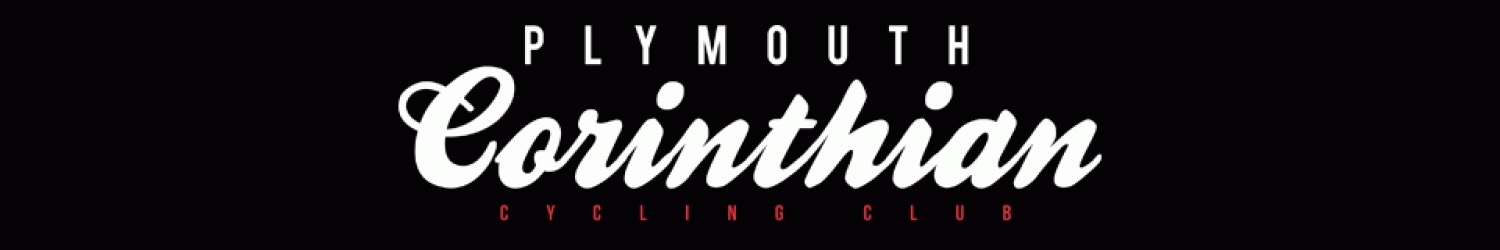 Results of the PCCC 10 held on S4 on Sept 5th under CTT regs. Event Secretary.Lisa CrawfordPoppyfieldsChurch LaneCargreen Cornwall Pl12 6NS07557798621Hope you enjoyed the event some fast time and PB.s well done to all who took part!Timekeepers :  Lynn Morris  Rob Barrow Peter FoubisterThank you to all the marshals, timekeepers  and helpers who made the event possible One prize per rider Prizes NameAward1st LadyAmber Harding £202nd LadyMartina Geraghty £151st Junior James Pearcy £151st Espoir Gregory Moss £151st vet on StandardGavin MacDougall£202nd vet on StandardLubos Orbinik£153rd vet on StandardRobert Willcocks £101st Male Harrison Wood £202nd Male Conrad Moss£153rd Male Travis Bramley £10